Reaccion de Pardeamiento ensimatico.Puede ser posivtivo o negativo.               Se da más en frutas              limón retrasa el pardeamiento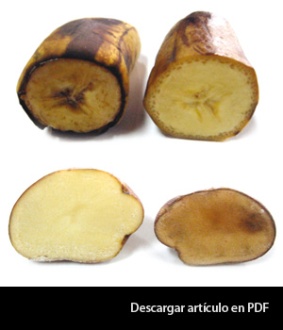 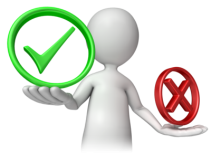 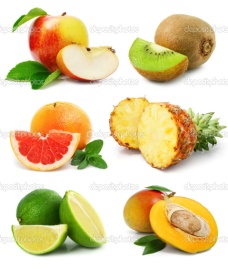 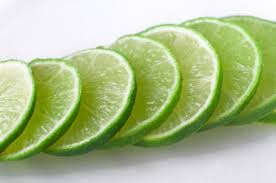 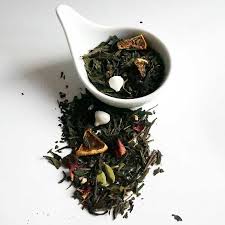 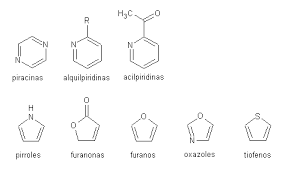 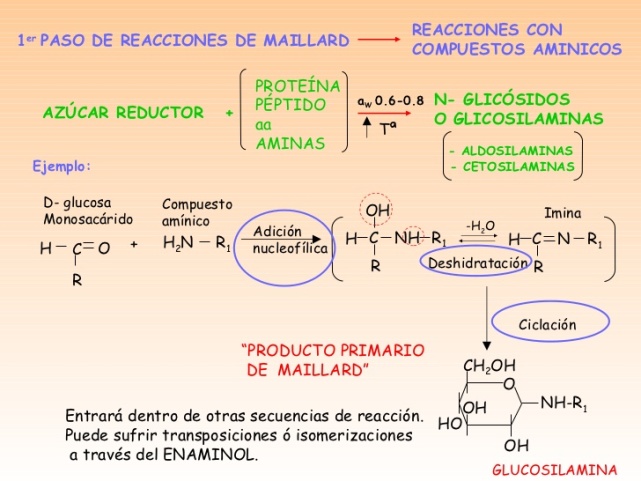 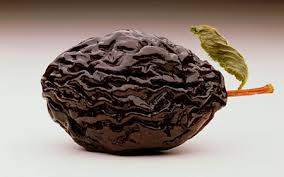 Prefe los puse al reves perdon